A Hódmezővásárhelyi SZC Corvin Mátyás Szakközépiskolája élményekben gazdag tábort szervez 7. osztályt végzettek számára- június 17 – 21-ig- június 24 – 28-igLegyél te is: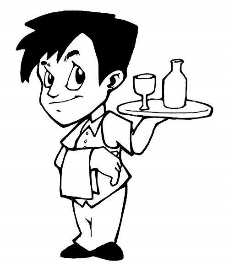 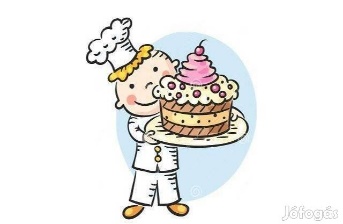                                                                                                                     pincérszakács                                          cukrász                                      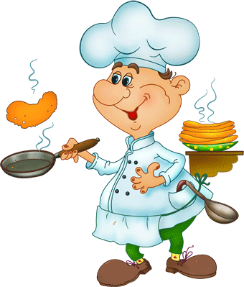 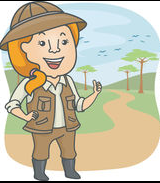                                                                                        turisztikai szervező  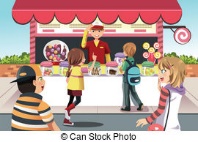                          eladó 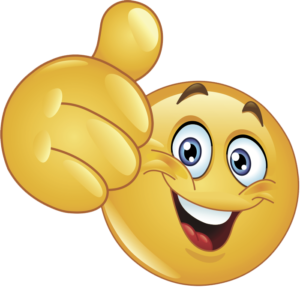 Ízelítő a programokból: - legyél te is séf egy napra- kóstoló: szakmákba és ételekbe- titkok a kulisszák mögött: hogy csinálják a profik? - megeheted amit főztél- játszhatsz boltosat, lehetsz idegenvezető, kipróbálhatod kreativitásodat az  asztalterítésben, te lehetsz a sütemények királya!Jelentkezési lap a HSZC Corvin Mátyás Szakgimnáziuma és Szakközépiskolája titkárságán vehetők át.Jelentkezési határidő: 2019. június 14-ig6800 Hódmezővásárhely, Városház u. 1.corvin@hiszk.huTelefon: 62/242-011